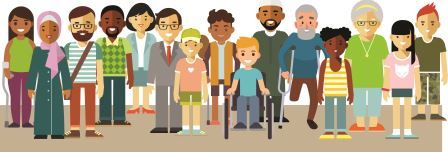 Co-production Network
Project overview/summaryWhat is the project that you would like the Coproduction network to support?Mental Health Supported Living Schemes (Hope House & Hope Place)We would like support from CPN to work with designing the new service and going out for a new contract for Mental Health Supported Living schemes.Be involved in engaging with care and support providers (engagement event on Monday 25th September 23)Help design serviceHelp choose provider (presentation stage)Who does it impact?Mental health servicesProject outcome(what will this project achieve)Co-design Mental Health service for 26 bedsHow would you like the Co-production Network to support this project?(what is the ask eg, consultation, review and feedback, co-designing to co-producing)Be involved in engaging with care and support providers (engagement event on Monday 25th September 23)Help design serviceHelp choose provider (presentation stage)Project PlanEngagement day on Monday 25th September 2023Project to be authorised and approved in October 23 by Cabinet. Presentations to be take place February 24 (Estimated) New contract to be in place by 1st June 2024Start date End date 